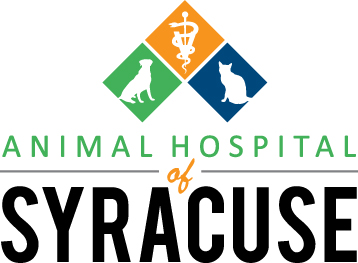     Animal Hospital Of Syracuse                                                                                                     9829 N SR 13                                      Syracuse, IN 46567Tel: (574) 457-7144 -  Fax: (574) 457-8140           ahofsyracuse.comCLIENT AND PATIENT INFORMATION  Authorized Owner:  ____________________________________ Spouse: ______________________     Address: ____________________________________City:__________________   State:__________  ZIP:_____________   Home Phone(______) - ______ - ___________ Cell Phone:   (______) - ______ - ___________  Email___________________________________________________  Referred by (please “X” all that apply):    ___ Phone book   ___ Our Website   ___ Facebook   ___ Internet   ___ Existing client (name): _________________________________________________   Please provide your previous Veterinarians contact information so we can have your pet’s medical records faxed to us (vaccination information, Heart Worm testing, etc., needed).  Name: _____________________________________________ Phone: (_____) - _____ - _________  Anyone else authorized to order treatment or obtain patient information:  Name: _____________________________________________ Phone: (_____) - _____ - _________  I authorize the release of my pet’s medical records and will assume responsibility for all fees incurred:      (Signature & Date)______________________________________________________________   Note:  All professional fees are due at the time services are rendered 